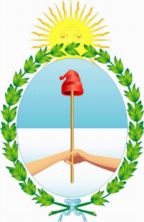 EXAMEN PERIÓDICO UNIVERSAL UCRANIA28 SESIÓNINTERVENCIÓN DE LA REPÚBLICA ARGENTINALa República Argentina da la bienvenida a la Delegación de Ucrania y le agradece la presentación de su informe.La Argentina felicita a Ucrania por la ratificación de la Convención Internacional para la protección de todas las personas contra las desapariciones forzadas.En tal sentido, teniendo presente su ratificación a la mencionada Convención, la Argentina recomienda a  las autoridades que tome las medidas para la incorporación de la tipificación de la desaparición forzada a su legislación nacional.Asimismo, la Argentina desea destacar los esfuerzos llevados adelante por Ucrania en la lucha contra la discriminación. Al respecto, nos permitimos recomendar a las autoridades que profundicen las medidas destinadas a la lucha contra la discriminación.Muchas gracias